EXAMPLE QUESTION 1. Look at this melody, adapted from a piece by Schumann, and then answer the questions below. Give the meaning of each of these: (10 points)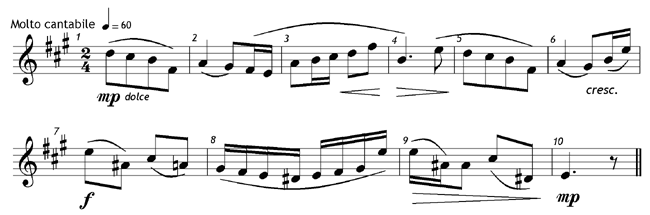 Molto cantabile= =60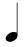 =dolce=cresc.=mp=Give the time name (e.g. crotchet or minim) of the rest in the last bar.Draw a circle round two notes next to each other which are a 6th apart.The key of the melody is A major.  On which degree of the scale (e.g. 2nd, 3rd ) does the melody begin?Answer TRUE or FALSE to this sentence: The time signature 2/4 means that there are two quaver beats in a bar.